Washington Township Green Team Meeting AgendaTuesday September 4th 2018 6:30pm(Abbreviated work session)Washington Township Municipal Building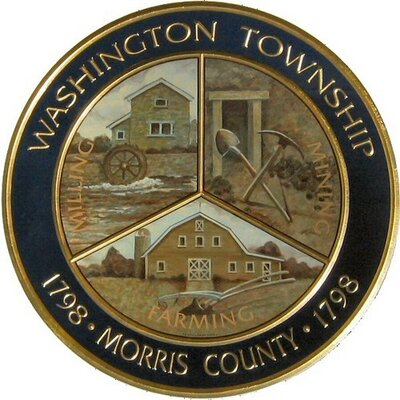 Members Present:  __x_Chairman Dan Ross  _x__Member Paula Ross,  ___Member Patricia Homer __Committee Liaison Ken Short_x_Township Committeeman Gregg Forsbrey  ____ Member Valerie WalshOthers Present: ___Town Administrator Andrew Coppola __x_David Belsky __x_Denise Spina-Belsky 6:30pm Meeting Call to Order6:35-6:45pm Old Business; Harrington Fields Pollinator MeadowProgress so far, work needed? Upcoming workdays, and fall seeding  Possible trail maintenance. 6:45-7:00pm New Business: Market at Long ValleyReporting back on progress so farReflecting on challengesNew vendors, and promotionsLooking ahead to next year, Market Committee? 7:00-7:15pmGreen Festival Updated list of our current vendors/ exhibitors   Who is available to attend/ table and when? Updates on prizes and table display?  Last minute logistics7:15-7:30pm- Miscellaneous: Upcoming initiatives, clean communities dates/ sign upOutreach and communications updates?Fundraising and new membership?Call to adjourn: 7:28pm